УтверждаюДиректор ОШ №2____________Смолицкая Т.Ю.10.11.2022 г.                                      Сценарий игры    "Путешествие в страну прав и обязанностей"               с учащимися «группы риска» дата проведения: 15.11.2022 г.Проводил: социальный педагогНаймушина Н.В.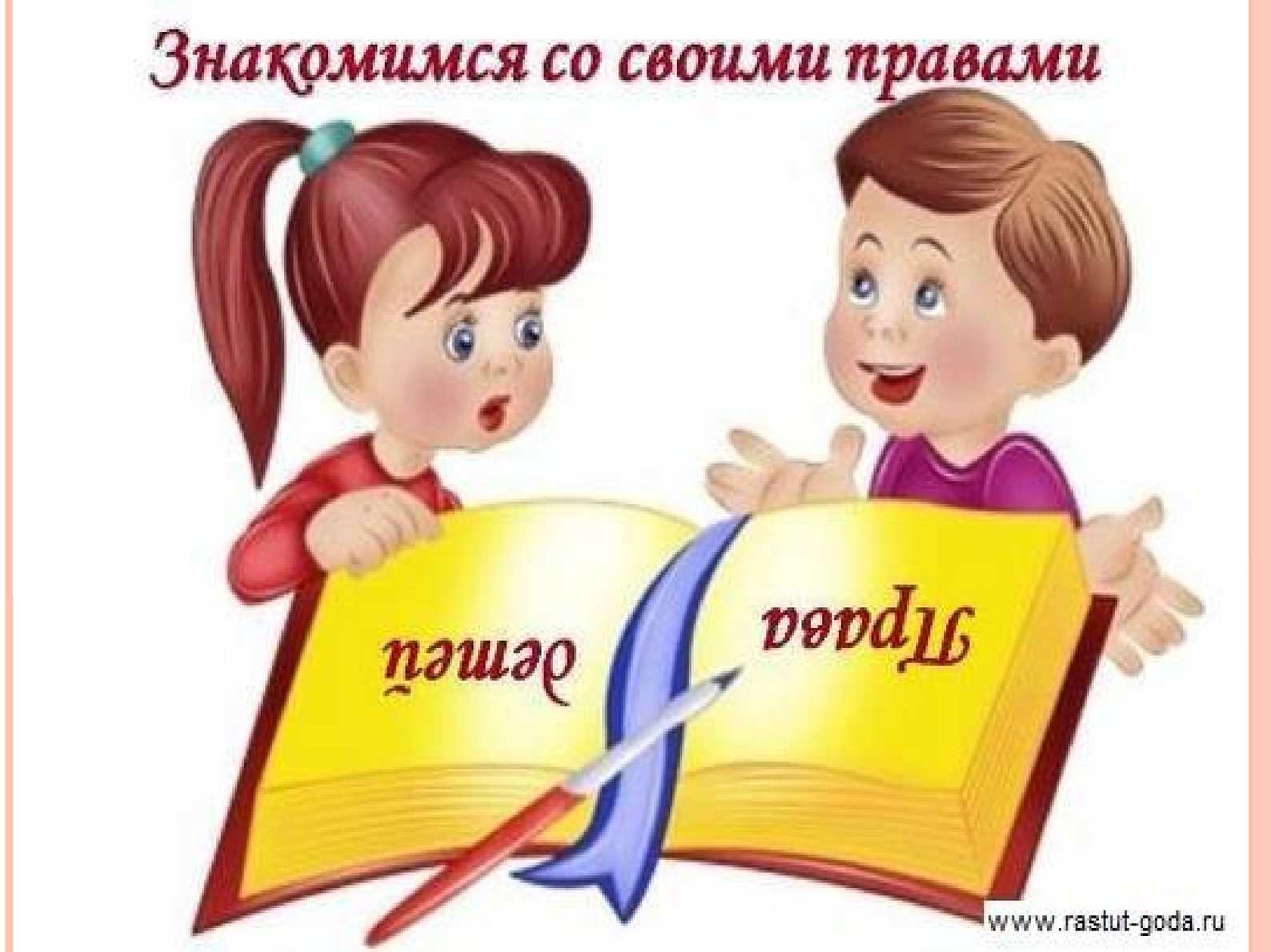 Цель: обобщить знания детей о своих правах, обязанностях и ответственности, убедить в неразрывной связи между этими понятиями.Задачи:I. Образовательные:-Познакомить ребят с основными правами, прописанными в Конвенции о правах ребёнка;-Побуждать детей к защите своих прав;-Познакомить ребят с их обязанностями, в частности с необходимостью выполнять правила Устава школы, поведения на уроках и переменах;-Убедить в неразрывной связи между правами и обязанностями, в том, что не бывает прав без обязанностей;-Формировать понятие об основных видах ответственности за противоправные действия и возрасте, с которого наступает ответственностьII. Воспитательные:-Сформировать отрицательное отношение к противоправным поступкам;-Воспитывать уважение к правам других людей;-Способствовать формированию активной жизненной позиции;III. Развивающие:-Развивать умения работать в командах-Совершенствовать навыки работы с информацией-Решать задания на логику-Повышение познавательного интересаХод игры.Социальный педагог: для реализации поставленной цели и задач наше занятие мы проведём в форме игры. Для этого вы разделились на 3 группы. Сегодня, каждой команде будет предложены выполнить 4 задания, за каждое из них вы получите определённое количество баллов. На каждое задание будет определено время его выполнения, по истечению этого времени прозвонит «деревенский будильник» (звук включает ответственный за мультимедиа в компьютере или на телефоне) и после этого сигнала команды должны сдать выполненное задание.Результаты деятельности команд оценит наше жюри. Социальный педагог представляет жюри (задействуют и заранее подготавливают учащихся старших классов, 4 члена ДЮПП)Жюри озвучивает критерии оценивания команд. В это время учитель раздаёт критерии оценивания каждой команде и бланки оценивания для каждой команды жюри.Критерии оценивания команд1.Представление команд. А теперь первоочередная задача каждой команды выбрать капитана, придумать название (название должно соответствовать теме нашего занятия)  На это командам даётся 5 минут, после чего капитаны выйдут к доске и озвучат названия и девизы команд. Это задание оценят жюри, согласно критериям оценивания.Беседа по темеСпасибо! Все молодцы! А теперь ближе к теме. Предупреждаю, что выкрики не допускаются, за это будем снимать баллы. Команда, желающая ответить должна поднять руку и получить разрешение.Мы уже знаем, что сегодня поговорим о правах и обязанностях.Как вы думаете, прописаны ли где-то ваши права?(если кто-то скажет, что есть документ Конвенция о правах ребёнка и там прописаны наши права, то эта команда получает дополнительный 1 балл)Кто-то знает, кем и когда была принята Конвенция о правах ребёнка? (20 ноября ООН) За дату и организацию по 1 баллу и того 2 балла. Дата 20 ноября признана Международным днём защиты прав ребёнка.А в каком году наша страна, Россия, признала необходимым выполнять данную Конвенцию? (в 1990г.) За этот ответ ещё +1 дополнительный балл.И до какого возраста, согласно Конвенции ООН человек считается ребёнком? (варианты ответов: до14, до 16, до 18, до 21)Данные вопросы дети могут не знать, поэтому они не считаются основными, за них выставляются дополнительные баллы командам. Если дети не знают ответы на эти вопросы, то учитель сам им это рассказывает.2. Выполнение задания «Наши права. Какие они?» 2.Наши права. Какие они?Прочитайте стихотворение. Впишите в правую колонку, по порядку одно или несколько слов, на что мы имеем правоПо истечению времени звенит «деревенский будильник» и капитаны команд сдают работы жюри. 1-н старшеклассник из жюри проверяет задания команд и заносит баллы в бланки оценивания команд. 2-й зачитывает классу правильные ответы, затем присоединяется проверять работыОтветы: 
 3. Напротив каждого ПРАВА написать ОБЯЗАННОСТИ.Жюри оценивает задание.4.Кроссворд «Ответственность за действия, запрещённые законом»Перед вами кроссворд Каждая команда получает напечатанный кроссвордВремя работы: 8 минутРазгадайте слово по горизонтали (в красной полоске)Для этого надо отгадать 9 слов по вертикали:1. Серьёзное нарушение закона, за которое предусмотрена уголовная ответственность;2. Вид ответственности за распитие спиртных напитков в общественных местах;3. Обязанность гражданина отвечать за противозаконные действия;4. Документ, в котором прописаны правила поведения в школе;5. Наказание за административное правонарушение;6. Вид ответственности за преступление7. Вид ответственности за нарушение трудовых обязанностей8. Нарушение закона, за которое предусмотрена ответственность с 16-ти лет9. Вредная привычка, вызывающая рак лёгких, запрещённая на территории школы.Ответы к кроссворду ««Ответственность за действия, запрещённые законом»По истечению времени звенит «деревенский будильник», капитаны команд сдают кроссворды. Объявляются ответы кроссворда. Жюри проверяет, оценивает, подсчитывает общее количество баллов.Социальный педагог: Права, о которых вы только, что узнали – это лишь определённая часть, некоторые статьи Конвенции ООН о правах ребёнка. Это означает, что у вас ещё больше прав, т.е. каждый из вас может чувствовать себя защищённым гражданином нашей страны – Казахстан.Закрепляющее задание: нарисовать ладонь на бумаге, вырезать и на ладонях написать свои ПРАВА, а  на столе выстроить любую фигуру из ладоней.Жюри озвучивает результаты.ФИО члена жюри_________________________________________________2.Наши права. Какие они?Прочитайте стихотворение. Впишите в правую колонку, по порядку одно или несколько слов, на что мы имеем правоОтветы:  3. Напротив каждого ПРАВА написать ОБЯЗАННОСТИ.4.Кроссворд «Ответственность за действия, запрещённые законом»Перед вами кроссворд Каждая команда получает напечатанный кроссвордВремя работы: 8 минутРазгадайте слово по горизонтали (в красной полоске)Для этого надо отгадать 9 слов по вертикали:1. Серьёзное нарушение закона, за которое предусмотрена уголовная ответственность;2. Вид ответственности за распитие спиртных напитков в общественных местах;3. Обязанность гражданина отвечать за противозаконные действия;4. Документ, в котором прописаны правила поведения в школе;5. Наказание за административное правонарушение;6. Вид ответственности за преступление7. Вид ответственности за нарушение трудовых обязанностей8. Нарушение закона, за которое предусмотрена ответственность с 16-ти лет9. Вредная привычка, вызывающая рак лёгких, запрещённая на территории школы.Ответы к кроссворду ««Ответственность за действия, запрещённые законом»№п/пЗаданиеКоличество баллов1Представление командМаксимально – 5 балла (0- нет названия и девиза команды, 1 – название команды не соответствует теме, девиза нет, 2 – название команды соответствует теме, девиза нет, 3 – название команды не соответствует теме, но девиз есть, 4 – название соответствует теме, есть девиз)2Наши права. Какие они?Максимально – 15 балловПо 1 баллу за 1 правильно названное право3Наши обязанности. Какие они?Максимально – 19 балловПо 1 баллу за 1 правильно вписанное слово4Кроссворд «Ответственность за действия, запрещённые закономМаксимально – 10 балловПо 1 баллу за одно правильно отгаданное слово, также 1 балл за получившееся слово по горизонтали5«Наши обязанности»Максимально 10 балловИТОГО:48 БАЛЛОВ+ дополнительные баллы за ответы, или- баллы за нарушение дисциплины1) О правах своих узнаем мы быстрееНет ничего жизни главнее!2) С рождения, всю жизнь, всегдаУ каждого из нас есть имена3) И можем все мы как одинСказать: «Я полноправный гражданин»4) Имею право нормально питаться, лечиться, развлекатьсяНе допустимо отсутствие заботыИ отговорки: «много работы»5) И без всякого сомненияНа всё имеем своё мнение6) Ни кто, ни где, хоть даже иногдаНас не лишит жилища, никогда7)А унижение достоинства и честиНе допустимо ни кем, ни в одном месте8) Побои, издевательства, как результат – бессилиеБыть может это физическое или психическое насилие?9) Обидные слова и оскорбление10) Полномочиями злоупотребление11) Отсутствие родительской заботыИ отговорки: «Личные дела, много работы»12) Небрежное обращениеВсё это закона нарушение!13) Ребёнка нельзя, как товар продаватьИ от учёбы его отрывать14) Запрет на досуг, любимое занятиеВызывает обиду, непринятие15) А вопросом свободы религииЗадаются из нас немногиеА терпимость и дружбаВсеобщее братствоДуховная близость – вот это богатство!!!Допишите 1 или несколько слов:Право на:1)2)3)4)5)6)7)8)9)10)11)12)13)14)15)1) жизнь6) неприкосновенность жилища11) заботу2) имя7) не посягательство на честь и репутацию12) содержание, достойное обращение3) гражданство8) защита от физического и психического насилия13) образование4) заботу родных9) защита от оскорбления,14) отдых, досуг5) свободно выражать мнение10) недопустимость злоупотребления полномочиями15) религию1) жизнь2) имя3) гражданство4) заботу родных5) свободно выражать мнение6) неприкосновенность жилища7) не посягательство на честь и репутацию8) защита от физического и психического насилия9) защита от оскорбления,10) недопустимость злоупотребления полномочиями11) заботу12) содержание, достойное обращение13) образование14) отдых, досуг15) религию2.7.8.4.5.1.3.6.9.а 2.дмид 7.нип 8.исрсцату 4.ш 5.ивп 1.ро 3.сту 6.пок 9.раттрглНуетвааоиарсиевфлнретвтоаунунсвршипатннееляваанееяяиннеинеость№п/пЗаданиеКоличество баллов1Представление командМаксимально – 5 балла 2Наши права. Какие они?Максимально – по 1 баллу за 1 правильно названное право3Наши обязанности. Какие они?Максимально- по 1 баллу за 1 правильно вписанное слово4Кроссворд «Ответственность за действия, запрещённые закономМаксимально – по 1 баллу за одно правильно отгаданное слово, также 1 балл за получившееся слово по горизонтали5«Наши обязанности»Максимально 10 балловНаименование конкурсов1 команда2 команда3 команда1Представление команд2Наши права. Какие они?3Наши обязанности. Какие они?4Кроссворд «Ответственность за действия, запрещённые законом5«Наши обязанности»Подведение итогов1) О правах своих узнаем мы быстрееНет ничего жизни главнее!2) С рождения, всю жизнь, всегдаУ каждого из нас есть имена3) И можем все мы как одинСказать: «Я полноправный гражданин»4) Имею право нормально питаться, лечиться, развлекатьсяНе допустимо отсутствие заботыИ отговорки: «много работы»5) И без всякого сомненияНа всё имеем своё мнение6) Ни кто, ни где, хоть даже иногдаНас не лишит жилища, никогда7)А унижение достоинства и честиНе допустимо ни кем, ни в одном месте8) Побои, издевательства, как результат – бессилиеБыть может это физическое или психическое насилие?9) Обидные слова и оскорбление10) Полномочиями злоупотребление11) Отсутствие родительской заботыИ отговорки: «Личные дела, много работы»12) Небрежное обращениеВсё это закона нарушение!13) Ребёнка нельзя, как товар продаватьИ от учёбы его отрывать14) Запрет на досуг, любимое занятиеВызывает обиду, непринятие15) А вопросом свободы религииЗадаются из нас немногиеА терпимость и дружбаВсеобщее братствоДуховная близость – вот это богатство!!!Допишите 1 или несколько слов:Право на:1)2)3)4)5)6)7)8)9)10)11)12)13)14)15)1) жизнь6) неприкосновенность жилища11) заботу2) имя7) не посягательство на честь и репутацию12) содержание, достойное обращение3) гражданство8) защита от физического и психического насилия13) образование4) заботу родных9) защита от оскорбления,14) отдых, досуг5) свободно выражать мнение10) недопустимость злоупотребления полномочиями15) религию1) жизнь2) имя3) гражданство4) заботу родных5) свободно выражать мнение6) неприкосновенность жилища7) не посягательство на честь и репутацию8) защита от физического и психического насилия9) защита от оскорбления,10) недопустимость злоупотребления полномочиями11) заботу12) содержание, достойное обращение13) образование14) отдых, досуг15) религию2.7.8.4.5.1.3.6.9.а 2.дмид 7.нип 8.исрсцату 4.ш 5.ивп 1.ро 3.сту 6.пок 9.раттрглНуетвааоиарсиевфлнретвтоаунунсвршипатннееляваанееяяиннеинеос